ПРОЕКТ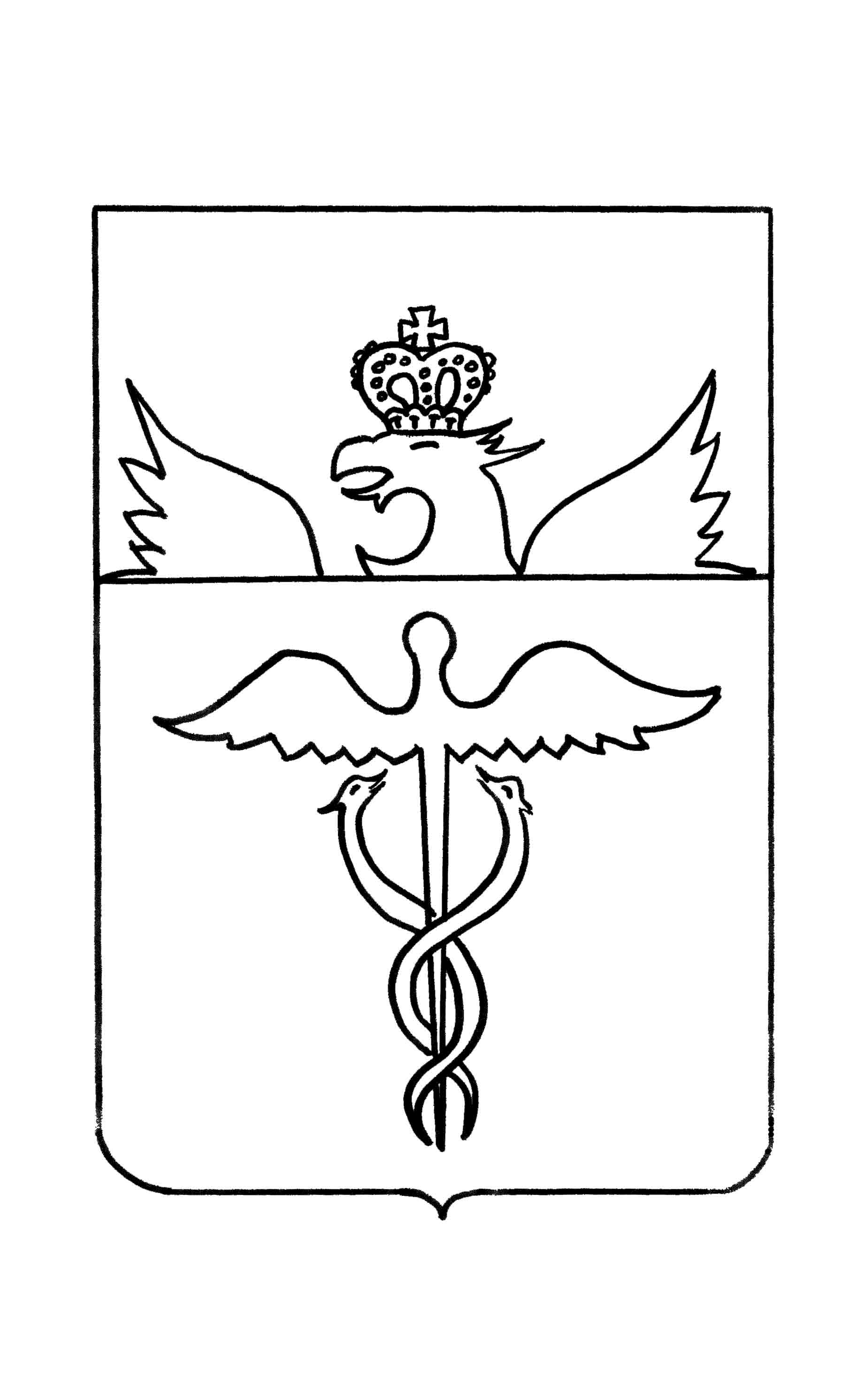          Администрация                                                                                Озерского сельского поселения                                             Бутурлиновского муниципального района                  Воронежской областиПОСТАНОВЛЕНИЕот  00.00.0000 №                                                                                                                            с.  ОзеркиВ соответствии с требованиями Федерального закона от 23.11.2009 г. № 261 «Об энергосбережении и о повышении энергетической эффективности и о внесении изменений в отдельные законодательные акты Российской Федерации», Постановление Правительства Российской Федерации от 31.12.2009 г. № 1225 «О требованиях к региональным и муниципальным программам в области энергосбережения и повышения энергетической эффективности», администрация Озерского сельского поселения ПОСТАНОВЛЯЕТ:Утвердить Программу в области энергосбережения и повышения энергетической эффективности администрации Озерского сельского поселения Бутурлиновского муниципального района Воронежской области на 2021-2025 годы» (приложение).Настоящее постановления подлежит обнародованию и размещению на официальном сайте администрации Озерского сельского поселения Бутурлиновского муниципального района в сети «Интернет».Контроль за выполнением настоящего постановления оставляю за собой.       Глава  Озерскогосельского поселения                                                           В.А.ЗагоновУТВЕРЖДЕНА:постановлением администрации Озерского сельского поселенияБутурлиновского муниципального районаВоронежской областиот ПРОГРАММА ЭНЕРГОСБЕРЕЖЕНИЯ
И ПОВЫШЕНИЯ ЭНЕРГЕТИЧЕСКОЙ
ЭФФЕКТИВНОСТИАдминистрации Озерского сельского поселения Бутурлиновского муниципального района Воронежской области
на 2021-2025 г.г.с. Озерки2020 г.IПАСПОРТПРОГРАММЫ ЭНЕРГОСБЕРЕЖЕНИЯ И ПОВЫШЕНИЯ
ЭНЕРГЕТИЧЕСКОЙ ЭФФЕКТИВНОСТИАдминистрации Озерского сельского поселения Бутурлиновского муниципального  района Воронежской областиВВЕДЕНИЕПрограмма разработана в соответствии с Федеральным законом от 23 ноября 2009 г. № 261-ФЗ «Об энергосбережении и повышении энергетической эффективности и о внесении изменений в отдельные законодательные акты Российской Федерации» (далее - Закон № 261-ФЗ) и Приказом Министерства образования и науки Российской Федерации от 18 апреля 2012 года № 309 «Об организации работы в Министерстве образования и науки Российской Федерации по реализации закона от 23 ноября 2009 года № 261-ФЗ «Об энергосбережении и повышении энергетической эффективности и о внесении изменений в отдельные законодательные акты Российской Федерации» (далее - Приказ № 309) с учетом требований Приказа Министерства энергетики РФ от 30 июня 2014 г. № 398 "Об утверждении требований к форме программ в области энергосбережения и повышения энергетической эффективности организаций с участием государства и муниципального образования, организаций, осуществляющих регулируемые виды деятельности, и отчетности о ходе их реализации".Анализ функционирования администрации сельского поселения показал, что основные потери энергоресурсов наблюдаются при их нерациональном использовании.Программа энергосбережения должна обеспечить снижение потребления энергетических ресурсов: электроэнергии и природного газа, за счёт внедрения энергосберегающих мероприятий и превратить энергосбережение в решающий фактор функционирования организации.Цель ПрограммыОсновной целью Программы является: Повышение эффективности потребления энергетических ресурсов в администрации Озерского сельского поселения Бутурлиновского муниципального района предусматривающих достижение наиболее высоких целевых показателей энергосбережения и снижение финансовой нагрузки на бюджет поселения за счёт сокращения платежей за потребление природного газа и электроэнергию.Задачи ПрограммыДля достижения поставленных целей в ходе реализации Программы необходимо решить следующие задачи:Снижение удельных величин потребления энергетических ресурсов (электроэнергии и природного газа) при сохранении устойчивости функционирования администрации поселения, обеспечении соблюдения санитарно-гигиенических требований к организации работы организации.Снижение величины вложения финансовых средств на оплату потребления энергетических ресурсов.Сроки и этапы реализации ПрограммыПрограмма рассчитывается, на период 2021-2025 гг.Содержание программы и сроки реализации указаны в таблице 2.Приложение № 1к требованиям к форме программы в области энергосбережения и повышения энергетической эффективности организаций с участием муниципального образования и отчётности о ходе её реализации, утв. Приказом Минэнерго России от 30 июня 2014г   №  398Сведенияо целевых показателях программы энергосбережения
и повышения энергетической эффективностиПриложение №2к требованиям к форме программы в области энергосбережения и повышения энергетической эффективности организаций с участием муниципального образования и отчётности о ходе её реализации, утв. Приказом Минэнерго России от 30 июня 2014г № 398Переченьмероприятий программы энергосбережения и повышения
энергетической эффективностиОписание планируемых мероприятийОписание выбранных из Реестра энергосберегающих мероприятий.«Замена ламп накаливания на компактные люминесцентные лампы». Использование ламп накаливания для освещения помещений приводит к значительному перерасходу электрической энергии, поскольку люминесцентные или светодиодные лампы, генерирующие аналогичный по мощности световой поток, потребляют в 4-9 раз меньше электроэнергии. Срок службы люминесцентных ламп в 2-3 раза больше, чем у ламп накаливания. Поскольку устанавливаются компактные люминесцентные лампы в те же цоколи, что и лампы накаливания, переоборудование системы освещения - процесс нетрудоёмкий.Замена оконных блоков на энергоэффективные стеклопакеты (снижение инфильтрации через оконные блоки, рациональное использование тепловой энергии).Замена входных дверей  (снижение утечек тепла через двери, рациональное использование тепловой энергии).Оценка эффективности реализации ПрограммыОценка эффективности реализации Программы производится путём сравнения каждого фактически достигнутого целевого показателя за соответствующий год с его прогнозным значением, утверждённым Программой.Эффективность реализации Программы оценивается как степень фактического достижения целевого показателя по формуле:Э = Пф/Пн * 100%, гдеПф - фактический показатель, достигнутый в ходе реализации Программы;Пн - нормативный показатель, утверждённый Программы.Критерии оценки эффективности реализации Программы:Программа реализуется эффективно (за отчётный год, за весь период реализации), если её эффективность составляет 80 процентов и более;Программа нуждается в корректировке и доработке, если её эффективность составляет 60-80 процентов;Программа считается неэффективной, если мероприятия Программы выполнены с эффективностью менее 60 процентов.ЗаключениеПрограмма энергосбережения обеспечивает перевод на энергоэффективный и бездотационный путь развития в бюджетной сфере - минимальные затраты на энергоресурсы.Программа предусматривает:организацию учёта и контроля по рациональному использованию, нормированию и лимитированию энергоресурсов;систему отслеживания потребления энергоресурсов;разработку и реализацию энергосберегающих мероприятий.Учёт энергетических ресурсов, их экономия, нормирование и лимитирование, позволяет уменьшить бюджетные затраты на приобретение энергетических ресурсов (электроэнергии и холодной воды).Приложения к Программе администрации Озерского сельского поселения по энергосбережению и повышению энергетической эффективностиОтчет о достижении значений целевых показателей программы энергосбережения и повышения энергетической эффективностина 1 января 20	г.ДатаНаименование организации: Администрация Озерского сельского поселения Бутурлиновского муниципального района Воронежской областиКоды	Глава Озерского сельского поселения                                                                         И.О. Фамилия                    «     »                            202_ г.Отчет о реализации мероприятий программы энергосбережения и повышения энергетической эффективности на 1 января 20	г.Наименование организации: Администрация Озерского сельского поселения Бутурлиновского муниципального районаДатаКодыВоронежской областиСПРАВОЧНО:Всего с начала года
реализации программыОб утверждении Программы в области энергосбережения и повышения энергетической эффективности администрации Озерского сельского поселения Бутурлиновского муниципального района Воронежской области на 2021-2025 годыПолноенаименованиеорганизацииАдминистрация  Озерского  сельского поселения Бутурлиновского муниципального  района Воронежской областиОснованияразработкипрограммыФедеральный закон РФ № 261-ФЗ от 23.11.2009 г. «Об энергосбережении и о повышении энергетической эффективности и о внесении изменений в отдельные законодательные акты РФ» с изменениями и дополнениямираспоряжение Правительства РФ от 13.11.2009 г.№ 1715-р «Об Энергетической стратегии России на период до 2030 года»п.1 приказа Министерства энергетики РФ от 30 июня 2014г № 398 «Об утверждении требований к форме программ в области энергосбережения и повышения энергетической эффективности организаций с участием государства и муниципального образования, организаций, осуществляющих регулируемые виды деятельности, и отчетности о ходе их реализации»приказ Министерства экономического развития РФ от 17.02.2010г № 61 «Об утверждении примерного перечня мероприятий в области энергосбережения и повышения энергетической эффективности»Полное наименование исполнителей и (или)соисполнителейпрограммыАдминистрация  Озерского  сельского поселения Бутурлиновского муниципального  района Воронежской областиПолноенаименованиеразработчиковпрограммыАдминистрация  Озерского  сельского поселения Бутурлиновского муниципального  района Воронежской областиЦели программыПовышение эффективности потребления энергетических ресурсов в администрации  Озерского  сельского поселения Бутурлиновского муниципального  района Воронежской области, предусматривающих достижение наиболее высоких целевых показателей энергосбережения и снижение финансовой нагрузки на бюджет поселения за счёт сокращения платежей за потребление природного газа воды и электроэнергию.Задачипрограммыснижение удельных величин потребления топливно-энергетических ресурсов (электроэнергии и природного газа холодной воды) при сохранении устойчивости функционирования администрации, обеспечении соблюдения санитарно-гигиенических требований к организации рабочего процесса;снижение величины вложения финансовых средств на оплату потребления энергетических ресурсов (уменьшение количества постоянных издержек)ЦелевыепоказателипрограммыСнижение удельного веса расхода потребления энергоресурсов, в том числе: электрической энергии и пригодного газа холодной воды.Срокиреализациипрограммы2021-2025 гг.Источники и объемы финансового обеспечения реализации программыИсточниками средств для реализации Программыявляются:- средства муниципального бюджета,- внебюджетные средства.Объёмы финансирования, предусмотренные Программой, носят ориентировочный характер и подлежат корректировке при формировании и утверждении бюджета.Планируемыерезультатыреализациипрограммы обеспечение ежегодного сокращения объёмов потребления электрической энергии и природного газа снижение платежей за энергоресурсы до минимума при обеспечении комфортных условий пребывания всех участников программы в помещениях организацииформирование «энергосберегающего» мышления у работников администрации№п/пНаименование показателя программыЕдиницаизмеренияПлановые значения целевых показателей программыПлановые значения целевых показателей программыПлановые значения целевых показателей программыПлановые значения целевых показателей программыПлановые значения целевых показателей программыПлановые значения целевых показателей программы№п/пНаименование показателя программыЕдиницаизмерения2020 г.2021 г.2022 г.2023 г.2024 г.2025 г.1234567891Доля зданий, оснащённых приборами учёта потребляемых энергетических ресурсов%1001001001001001002Доля современных энергоэффективных светильников в общем количестве светильников внутреннего освещения%80901001001001003Удельный расход электрической энергии на снабжение организации (в расчёте на 1 квадратный метр общей площади)кВт*ч/кв.м9,310,6570,6450,6300,6200,6100,6004Удельный расход природного газа (в расчёте на 1 квадратный метр общей площадикуб.м/кв.м.чел.31,046,116,015,95,85,75,6№п/пНаименование мероприятия программы2020 г.2020 г.2020 г.2020 г.2020 г.2021 г.2021 г.2021 г.2021 г.2021 г.2022 г.2022 г.2022 г.2022 г.2022 г.№п/пНаименование мероприятия программыФинансовоеобеспечениереализациимероприятийФинансовоеобеспечениереализациимероприятийЭкономия топливноэнергетических ресурсовЭкономия топливноэнергетических ресурсовЭкономия топливноэнергетических ресурсовФинансовоеобеспечениереализациимероприятийФинансовоеобеспечениереализациимероприятийЭкономия топливноэнергетических ресурсовЭкономия топливноэнергетических ресурсовЭкономия топливноэнергетических ресурсовФинансовоеобеспечениереализациимероприятийФинансовоеобеспечениереализациимероприятийЭкономия топливноэнергетических ресурсовЭкономия топливноэнергетических ресурсовЭкономия топливноэнергетических ресурсов№п/пНаименование мероприятия программыФинансовоеобеспечениереализациимероприятийФинансовоеобеспечениереализациимероприятийв натуральном выражениив натуральном выражениив стоимостном выражении, тыс. руб.ФинансовоеобеспечениереализациимероприятийФинансовоеобеспечениереализациимероприятийв натуральном выражениив натуральном выражениив стоимостном выражении, тыс. руб.ФинансовоеобеспечениереализациимероприятийФинансовоеобеспечениереализациимероприятийв натуральном выражениив натуральном выражениив стоимостном выражении, тыс.руб.№п/пНаименование мероприятия программыисточникобъем, тыс. руб.кол-воединицыизмеренияв стоимостном выражении, тыс. руб.источникобъем, тыс. руб.кол-воединицыизмеренияв стоимостном выражении, тыс. руб.источникобъем, тыс. руб.кол-воединицыизмеренияв стоимостном выражении, тыс.руб.1234567891011121314151617Организационные мероприятияОрганизационные мероприятияОрганизационные мероприятияОрганизационные мероприятияОрганизационные мероприятияОрганизационные мероприятияОрганизационные мероприятияОрганизационные мероприятияОрганизационные мероприятияОрганизационные мероприятияОрганизационные мероприятияОрганизационные мероприятияОрганизационные мероприятияОрганизационные мероприятияОрганизационные мероприятияОрганизационные мероприятияОрганизационные мероприятия1Обучениеответственных лиц по электробезопасности-----МБ1,0--------2Проведение инструктажей по методамэнергосбережениябеззатрат-3Установка средств наглядной агитации по энергосбережению-беззатрат-------------4Проведение своевременной сверки учета расхода-беззатрат-------------энергоресурсов и счетов поставщиков5Контроль за соблюдением графика светового режима-беззатрат-------------6Контроль и управление уличным освещением-беззатрат-------------7Контрольежемесячного анализа потребления природного газабеззатрат-Итого по мероприятиюИтого по мероприятиюИтого по мероприятиюИтого по мероприятиюXX-X1,0XX-X-XXТехнические и технологические мероприятияТехнические и технологические мероприятияТехнические и технологические мероприятияТехнические и технологические мероприятияТехнические и технологические мероприятияТехнические и технологические мероприятияТехнические и технологические мероприятияТехнические и технологические мероприятияТехнические и технологические мероприятияТехнические и технологические мероприятияТехнические и технологические мероприятияТехнические и технологические мероприятияТехнические и технологические мероприятияТехнические и технологические мероприятияТехнические и технологические мероприятияТехнические и технологические мероприятияТехнические и технологические мероприятия1Поверка счетчиков потребления природного газа и энергоснабженияМБ3,0-2Замена оконных блоковэнергоэффективными стеклопакетами МБ80,070,0-3Замена входных дверейМБ15,0Итого по мероприятиюИтого по мероприятиюИтого по мероприятиюИтого по мероприятиюXXX95,0XXX73,0XXВсего по мероприятиямВсего по мероприятиямВсего по мероприятиямВсего по мероприятиямXXX95,0XXX73,0XX№п/пНаименование показателя программыЕдиницаизмеренияЗначения целевых показателей программыЗначения целевых показателей программыЗначения целевых показателей программы№п/пНаименование показателя программыЕдиницаизмеренияпланфактотклонение1234561Доля зданий, оснащённых приборами учёта потребляемых энергетических ресурсов%2Доля современных энергоэффективных светильников в общем количестве светильников внутреннего освещения%3Удельный расход электрической энергии на снабжение здания администрации (в расчёте на 1 квадратный метр общей площади)кВт*ч/кв.м4Удельный расход  природного газа для отопления здания администрации (в расчёте на 1 квадратный метр общей площади) холодной воды (в расчёте на 1 человека)куб.м/чел.5Доля объёма холодной воды, расчёты за которую осуществляются с использованием приборов учёта%  Глава  Озерского  сельского поселения                                                                И.О. Фамилия                    «     »                            202_ г.  Глава  Озерского  сельского поселения                                                                И.О. Фамилия                    «     »                            202_ г.  Глава  Озерского  сельского поселения                                                                И.О. Фамилия                    «     »                            202_ г.  Глава  Озерского  сельского поселения                                                                И.О. Фамилия                    «     »                            202_ г.  Глава  Озерского  сельского поселения                                                                И.О. Фамилия                    «     »                            202_ г.  Глава  Озерского  сельского поселения                                                                И.О. Фамилия                    «     »                            202_ г.№п/пНаименование мероприятия программыФинансовое обеспечение реализации мероприятийФинансовое обеспечение реализации мероприятийФинансовое обеспечение реализации мероприятийФинансовое обеспечение реализации мероприятийЭкономия топливно-энергетических ресурсовЭкономия топливно-энергетических ресурсовЭкономия топливно-энергетических ресурсовЭкономия топливно-энергетических ресурсовЭкономия топливно-энергетических ресурсовЭкономия топливно-энергетических ресурсовЭкономия топливно-энергетических ресурсов№п/пНаименование мероприятия программыФинансовое обеспечение реализации мероприятийФинансовое обеспечение реализации мероприятийФинансовое обеспечение реализации мероприятийФинансовое обеспечение реализации мероприятийв натуральном выражениив натуральном выражениив натуральном выражениив натуральном выражениив стоимостном выражении, тыс. руб.в стоимостном выражении, тыс. руб.в стоимостном выражении, тыс. руб.№п/пНаименование мероприятия программыисточникобъем, тыс. руб.объем, тыс. руб.объем, тыс. руб.количествоколичествоколичествоЕдиницыизмерения.в стоимостном выражении, тыс. руб.в стоимостном выражении, тыс. руб.в стоимостном выражении, тыс. руб.№п/пНаименование мероприятия программыисточникпланфактотклонениепланфактотклонениеЕдиницыизмерения.планфактотклонение1234567891011121312Итого по мероприятиюИтого по мероприятиюХX12Итого по мероприятиюИтого по мероприятиюХXВсего по мероприятиямВсего по мероприятиямXXXX